Radio Management Needs WomenRoughly 21% of radio stations have female general managers, which is not much change from the situation last year, Mentoring and Inspiring Women in Radio reports. The organization urges industry leaders to highlight women's dedication, creativity and leadership and provide more support for those seeking to advance.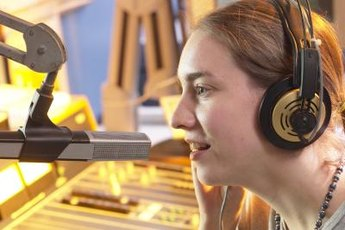 Radio World 2/17/23https://www.radioworld.com/news-and-business/study-more-women-needed-in-radio-management-roles?utm_term=A25693A1-51B6-4112-BDE4-56BD420E983F&utm_campaign=45863C53-9E40-4489-97A3-CC1A29EF491D&utm_medium=email&utm_content=449B5E5D-C0DE-45F3-B99C-169025CC605E&utm_source=SmartBriefImage credit:https://img-aws.ehowcdn.com/345x230/photos.demandstudios.com/getty/article/41/166/89707880_XS.jpg